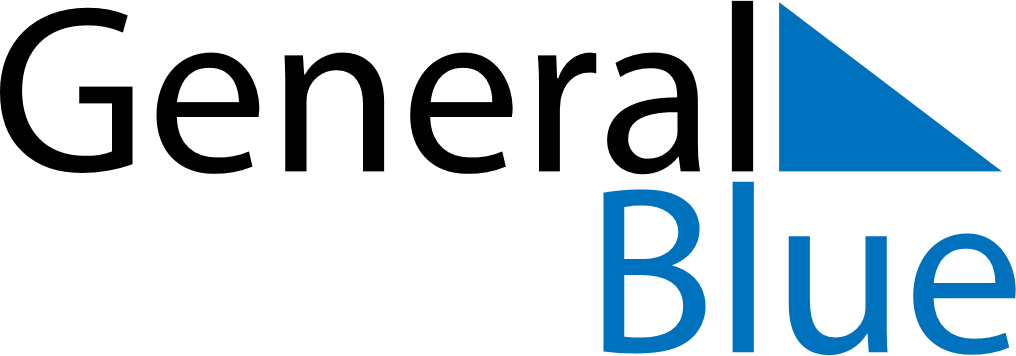 November 2018November 2018November 2018FinlandFinlandMondayTuesdayWednesdayThursdayFridaySaturdaySunday1234All Saints’ Day567891011Father’s Day12131415161718192021222324252627282930